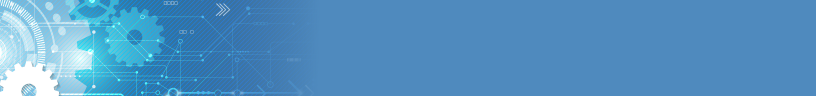 The voluntary Workforce Framework for Cybersecurity (NICE Framework) was developed through a collaborative process by industry, academia, and government stakeholders. It establishes a taxonomy and common lexicon that describes cybersecurity work and is intended for use in both the public and private sectors. NIST does not validate or endorse any individual organization or its approach to using the NICE Framework.ORGANIZATIONAL PROFILEPlease describe the basics of your organization, such as size, sector, location, customers, historical cybersecurity challenges, a new need to improve cybersecurity across the organization, or any descriptors not listed here that might help our audience to understand your organization.DRIVERSDescribe the rationaleBulletProcessDescribe the steps taken by the organization when implementing the NICE Framework including who was involved and how was it rolled out.Body: ListBodyTie-in with the NICE Framework Which components of the NICE Framework were used or found to be most helpful. Why did you choose to use the NICE Framework?Benefits & ImpactInclude benefits, results, and impacts:BulletPlease describe any anecdotes, a new achievement, or lessons learned. These anecdotes can be positive or negative, including issues encountered or resolved during implementation of the NICE Framework. Also include any next steps or plans for how the organization might continue to use the NICE Framework. CONTACT INFORMATION & RESOURCESContact(s):Joan Everyone, title
Joan.everyone@example.com Website(s):website.com xxxxx